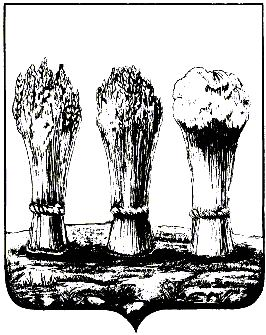 АДМИНИСТРАЦИЯ ЛЕНИНСКОГО РАЙОНА ГОРОДА ПЕНЗЫПРИКАЗот 07.05.2020 № 111О внесении изменений в Порядок принятия решений о признании безнадежной к взысканию задолженности по платежам в бюджет города Пензы, утвержденный приказом администрации Ленинского района города Пензы от 22.12.2016 № 329Руководствуясь Положением об администрации Ленинского района города Пензы, утвержденным постановлением главы администрации г.Пензы от 27.10.2006 № 1266, П Р И К А З Ы В А Ю :1. Внести в Порядок принятия решений о признании безнадежной к взысканию задолженности по платежам в бюджет города Пензы, утвержденный приказом администрации Ленинского района города Пензы от 22.12.2016 № 329, (далее – Порядок) следующие изменения:1.1. Пункт 2.1. Порядка изложить в следующей редакции:«2.1. Платежи в бюджет города Пензы, не уплаченные в установленный срок, признаются безнадежными к взысканию в случае:1) смерти физического лица - плательщика платежей в бюджет или объявления его умершим в порядке, установленном гражданским процессуальным законодательством Российской Федерации;2) признания банкротом индивидуального предпринимателя - плательщика платежей в бюджет в соответствии с Федеральным законом от 26.10.2002 № 127-ФЗ «О несостоятельности (банкротстве)» - в части задолженности по платежам в бюджет, не погашенной по причине недостаточности имущества должника;2.1) признания банкротом гражданина, не являющегося индивидуальным предпринимателем, в соответствии с Федеральным законом от 26.10.2002 № 127-ФЗ «О несостоятельности (банкротстве)» - в части задолженности по платежам в бюджет, не погашенной после завершения расчетов с кредиторами в соответствии с указанным Федеральным законом;3) ликвидации организации - плательщика платежей в бюджет в части задолженности по платежам в бюджет, не погашенной по причине недостаточности имущества организации и (или) невозможности ее погашения учредителями (участниками) указанной организации в пределах и порядке, которые установлены законодательством Российской Федерации;4) применения актов об амнистии или о помиловании в отношении осужденных к наказанию в виде штрафа или принятия судом решения, в соответствии с которым администратор доходов бюджета утрачивает возможность взыскания задолженности по платежам в бюджет;5) вынесения судебным приставом-исполнителем постановления об окончании исполнительного производства и о возвращении взыскателю исполнительного документа по основанию, предусмотренному пунктом 3 или 4 части 1 статьи 46 Федерального закона от 02.10.2007 № 229-ФЗ «Об исполнительном производстве», если с даты образования задолженности по платежам в бюджет прошло более пяти лет, в следующих случаях:- размер задолженности не превышает размера требований к должнику, установленного пунктом 2 статьи 6 Федерального закона от 26.10.2002 № 127-ФЗ «О несостоятельности (банкротстве)» для возбуждения производства по делу о банкротстве;- судом возвращено заявление о признании плательщика платежей в бюджет банкротом или прекращено производство по делу о банкротстве в связи с отсутствием средств, достаточных для возмещения судебных расходов на проведение процедур, применяемых в деле о банкротстве;6) исключения юридического лица по решению регистрирующего органа из единого государственного реестра юридических лиц и наличия ранее вынесенного судебным приставом-исполнителем постановления об окончании исполнительного производства в связи с возвращением взыскателю исполнительного документа по основанию, предусмотренному пунктом 3 или 4 части 1 статьи 46 Федерального закона от 02.10.2007 № 229-ФЗ «Об исполнительном производстве», - в части задолженности по платежам в бюджет, не погашенной по причине недостаточности имущества организации и невозможности ее погашения учредителями (участниками) указанной организации в случаях, предусмотренных законодательством Российской Федерации. В случае признания решения регистрирующего органа об исключении юридического лица из единого государственного реестра юридических лиц в соответствии с Федеральным законом от 08.08.2001 № 129-ФЗ «О государственной регистрации юридических лиц и индивидуальных предпринимателей» недействительным задолженность по платежам в бюджет, ранее признанная безнадежной к взысканию в соответствии с настоящим подпунктом, подлежит восстановлению в бюджетном (бухгалтерском) учете.».2. Настоящий приказ опубликовать в муниципальной газете «Пенза» и разместить на интернет - странице администрации Ленинского района города Пензы официального сайта администрации города Пензы в информационно-телекоммуникационной сети «Интернет».3. Контроль за исполнением настоящего приказа оставляю за собой.Глава администрации         Н.Б. Москвитина